Notulen MR VergaderingNotulen MR Vergadering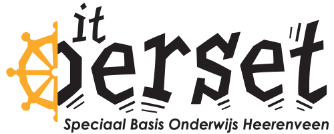 DatumMaandag 20 november 2023TijdVan 17.00 tot 18.30LocatieTeams / t Oerset HeerenveenAanwezigEsther (voorzitter) Annemieke, Froukje, Anna (notulist) en Jolanda NrAgendapuntInbrengerAdvies,Instemming,Te bespreken,InformerendOpmerkingen1Opening EstherEsther opent de vergadering en heet iedereen welkom.2Vaststellen verslag vorig overlegAllenInstemmingVerslag 11 juli al vastgesteld via de mail.3Info directieJolandaInformerendEr is opnieuw een bezettingsvraagstuk door ziekte en vertrek van een leerkracht. Jolanda heeft acties uitstaan om dit op te vangen en verwacht dat dit lukt.Tegelijkertijd is het opgevuld krijgen van vacatures een probleem van deze tijd. Dit vraagt van onze school ook vooruitdenken over wat als het invullen van een vacature niet lukt. 4ActielijstEstherTe bespreken Stand van zaken doorgenomen:Gezamenlijk Teams kanaal is een feit! Notulen en stukken zijn hier terug te vinden voor MR leden. Er is een kopje voor MR aangemaakt op de website. Anna mailt vastgestelde notulen naar Maarten.Stand van zaken NPO gelden: Jolanda geeft aan dat hier voor dit jaar nog 20 uur per week leesondersteuning vanuit wordt bekostigd. Dan zijn deze gelden op. Stand van zaken werkdrukgelden: de werkdruk gelden zijn ingezet voor extra inzet onderwijsassistenten, extra uren voor administratie, en voor vakleerkracht muziek.  De MR vergaderingen van dit schooljaar zijn opgenomen in de agenda’s. Twee weken vooraf hebben Jolanda en Esther een afstemmingsmoment over de agenda. Ook deze zijn gepland in de agenda’s.5GMRAnnemiekeInformerendVolgende week heeft Annemiek een bijeenkomst over begroting/formatie met HR.6ParkerenMRTe besprekenParkeren en de verkeersveiligheid is op dit moment niet optimaal. Maarten heeft 3 keer contact gehad met veilig verkeer Nederland, dat heeft nog niets opgeleverd. Parkeerterrein (volwaardige parkeergelegen van maken) Verkeersveiligheid (oversteken van school naar parkeerterrein, borden, schoolzone, zebrapad)Contact zoeken met gemeente (uitzoeken wie we hiervoor nodig hebben)Nogmaals bellen met veilig verkeer Nederland, wat kunnen zij voor ons hierin betekenen?7Groen plein MRTe bespreken Froukje en Annemieke hebben gesprek gehad met Buitengewoon over een plan voor een groener plein. Het idee is een totaalplan te laten bedenken dat in stappen uitgevoerd kan worden. Froukje vraagt een plan en offert aan (1 plan, dat in bijvoorbeeld 3 jaar gerealiseerd kan worden) Financieringsideeën:RabobankGemeenteRotarySponsorloopACTIELIJSTActiehouderDeadlineParkeren – veilig verkeer nederland bellen, wat kunnen zij voor ons betekenen?Parkeren – gemeente bellen, wie verantwoordelijk voor parkeerterrein?JolandaVoor 26 februari Groen plein – plan en offerte opvragenFroukjeGroen plein – subsidie mogelijkhedenRabobankGemeenteRotarySponsorloop Froukje, Annemieke, JolandaRondvragen bij leerkrachten belangstelling bij ouders voor MR lid?Froukje/AnnemiekeNa kerstvakantie niets, dan oproep uitzetten? Zodat nieuw lid 26 februari mee kan doen in vergadering?GMR elke keer op agendaEstherDoorlopend** Intentieverklaring kindcentrum (niet meer op agenda) – wel kleine voetnoot.Vastgestelde notulen op website school; vragen aan MaartenAnnaDoorlopendPlanning MR overleggen schooljaar 2023-2024Onderwerpen Eerste halfuur schuift Jolanda aan:voor toelichting op de documenten die bij MR voorliggen vooruitkijken naar komende onderwerpenLaatste uur vergadert MR alleen verder.Maandag 11 september 202317.00-18.30Start schooljaar, taakverdeling MR, jaarplanning makenMaandag 20 november 202317.00-18.30Schooljaarplan, begroting, (statuut en huishoudelijk reglement MR)Maandag 26 februari 202417.00-18.30Formatie en school4jarenplan Maandag 13 mei 202417.00-18.30Schoolgids / bezetting en indeling volgend schooljaarMaandag 1 juli 202417.00-18.30